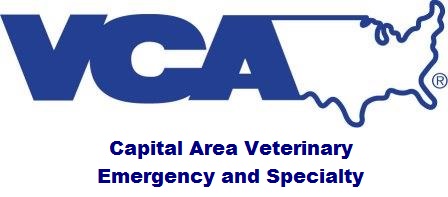 Internal MedicineDr. Ficociello, DVM, DACVIM is available for consults on Tuesday’s Dr. Morgan, DVM, DACVIM is available for outpatient ultrasounds on alternating    Tuesday’s and Wednesday’s. Consults $176 Ultrasound - $349Cardiology Dr. Hogan, DVM, DACVIM is available for consults every other Thursday.Dr. MacGregor, DVM, DACVIM is available for consults once per month on Friday’s. Consult fee - $176 Echocardiogram - $328OphthalmologyDr. Alario, DVM, DACVO is available for consults Monday - Thursday 8-5 pm.Consult fee - $176SurgeryDr. Warrak, DVM, MSc, PhD, (Practice Limited to Surgery) is available for consults and surgery Monday – Wednesday Consult fee - $176Dermatology
Dr. Vogel, DVM, DCVD is available for consults on Thursday's 8-5 pm.Consult Fee - $176Veterinary BehavioristDr. Posage, DVM, will be offering consults on Thursday evenings. Please contact her directly for pricing and scheduling.I 131TreatmentWe schedule I 131 treatments on Mondays. The fee is $1485 for the service which includes the 3 -5 days hospitalization required after the procedure.